SLUŽBENE NOVINE
OPĆINE KAŠTELIR-LABINCI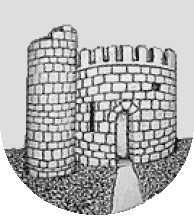 Godina XV, Broj: 07/2021IZDAVAČ: Općina Kaštelir-LabinciUREDNIŠTVO: Kaštelir 113, KaštelirODGOVORNI  UREDNIK: Giuliano VojnovićIZLAZI PO POTREBIWEB: www.kastelir-labinci.hre-mail: opckas-lab@pu.t-com.hrOpćinsko vijeće Temeljem članka  39.   Zakona o prostornom uređenju („Narodne novine“, br. 153/13, 65/17, 114/18, 39/19 i 98/19) i članka 32. Statuta Općine Kaštelir-Labinci–Castelliere-S. Domenica („Službene novine Općine Kaštelir-Labinci“ 02/09, 02/13 i 01/21), Općinsko vijeće Općine Kaštelir-Labinci–Castelliere-S. Domenica na sjednici održanoj dana  02. prosinca 2021. godine donijelo je ZAKLJUČAKo usvajanju Izvješća o stanju u prostoru za područje Općine Kaštelir-Labinci-Castelliere-S.Domenica za razdoblje od 2016. do 2020.godineI.Općinsko vijeće Općine donosi zaključak o usvajanju Izvješća o stanju u prostoru za područje Općine Kaštelir-Labinci-Castelliere-S.Domenica za razdoblje od 2016. do 2020.godine.II.Izvješće o stanju u prostoru za područje Općine Kaštelir-Labinci-Castelliere-S.Domenica za razdoblje od 2016. do 2020.godine izrađeno od tvrtke URBANISTICA d.o.o. za prostorno planiranje i konzalting, Gajeva 2a, 10 000 Zagreb, sastavni je dio ovog Zaključka.III.Izvješće o stanju u prostoru za područje Općine Kaštelir-Labinci-Castelliere-S.Domenica za razdoblje od 2016. do 2020.godine zajedno s ovim Zaključkom sukladno Zakonu o prostornom uređenju dostavit će se Ministarstvu graditeljstva i prostornoga uređenja i Zavodu za prostorni razvoj te će se objaviti u „Službenim novinama Općine Kaštelir-Labinci“.IV.Ovaj Zaključak stupa na snagu osmog dana od dana objave u u „Službenim novinama Općine Kaštelir-Labinci“.	KLASA:      011-01/21-01/05URBROJ:    2167/06-01-21-03         Kaštelir - Castelliere,  02. prosinca 2021. godine.OPĆINSKO VIJEĆE OPĆINE KAŠTELIR-LABINCI-CASTELLIERE-S.DOMENICA31.Na temelju članka 132. Zakona o gradnji (“Narodne novine”, broj 153/13, 20/17 i 39/19) i članka 32. Statuta Općine Kaštelir-L abinci-Castelliere-S.Domenica („Službene novine Općine Kaštelir-Labinci“ 02/09, 02/13 i 01/21), Općinsko vijeće Općine Kaštelir-Labinci- Castelliere-S.Domenica, dana 02. prosinca 2021. godine donaša ODLUKUo privremenoj zabrani izvođenja građevinskih radova tijekom turističke sezone u 2022. godiniČlanak 1.(1) Ovom Odlukom zabranjuje se izvođenje zemljanih radova i radova na izgradnji konstrukcije građevine na području Općine Kaštelir-Labinci Casteliiere S. Domenica za vrijeme trajanja turističke sezone, odnosno određuju se vrste radova, razdoblje kalendarske godine i vrijeme u kojemu se ograničava i privremeno zabranjuje izvođenje građevinskih radova.Članak 2.(1) Pod građevinskim radovima koji se u smislu ove Odluke ograničavaju ili zabranjuju smatraju se svi građevinski radovi koji se odnose na zemljane radove i radove na izgradnji konstrukcije svih vrsta građevina.Članak 3.(1) Na području Općine Kaštelir-Labinci Castelliere S. Domenica ne smiju se izvoditi građevinski radovi iz članka 1. ove Odluke, u razdoblju od 18. lipnja do 03. rujna 2022. godine, sve dane.Članak 4.U razdoblju i vremenu izvođenja radova utvrđenim u članku 1. i 2. ove Odluke, iznimno se mogu izvoditi građevinski radovi iz članka 2. u slijedećim slučajevima:hitni radovi na popravcima objekata i uređaja komunalne i ostale infrastrukture koji se javljaju nenadano i kojima se sprječava nastanak posljedica opasnih za život i zdravlje ljudi kao i veća oštećenja nekretnine,nužni radovi na popravcima građevina kada zbog oštećenja postoji opasnost za život i zdravlje ljudi,odlukom Općinskog vijeća kada se radi o izvođenju radova od značaja za turizam, gospodarstvo i ostale vrste radova, a odnose se na veće projekte od posebnog interesa,građenje objekata za koje je odlukom Vlade RH ili posebnim zakonom utvrđen interes Republike Hrvatske,izvođenje radova na uklanjanju građevina na temelju inspekcijskog rješenja ili odluke drugog državnog tijela državne vlasti, a traži se žurno postupanje.Članak 5.(1) Investitori i izvođači koji su zauzeli javnu površinu, dužni su istu dovesti u prijašnje stanje do dana privremene zabrane izvođenja građevinskih radova u smislu članka 3.ove Odluke.Članak 6.(1) Nadzor nad provedbom ove Odluke provodi komunalno redarstvo sukladno odredbama Zakona o građevinskoj inspekciji („Narodne novine“, broj 153/13).Članak 7.(1) Novčana kazna za investitora, odnosno vlasnika građevine koji izvodi građevinske radove tijekom turističke sezone u razdoblju iz članka 3. određena je Naputkom o novčanim kaznama koje izriču komunalni redari u provedbi Zakona o građevinskoj inspekciji („Narodne novine“, broj 23/18) koje je donijelo Ministarstvo graditeljstva i prostornog uređenja temeljem Zakona o građevinskoj inspekciji.Članak 8.(1) Stupanjem na snagu ove Odluke prestaje vrijediti Odluka o privremenoj zabrani izvođenja građevinskih radova tijekom turističke sezone u 2021. godini KLASA:011-01/20-01/32, URBROJ:2167/06-01-20-03 od 27.11.2020. godine.Članak 9.(1) Ova Odluka stupa na snagu osmog dana od objave u „Službenim novinama Općine Kaštelir-Labinci“, a primjenjuje se od 1. siječnja 2022. godine.KLASA:   011-01/21-01/05URBROJ: 2167/06-01-21-02Kaštelir-Castelliere, 02. prosinac 2021.godineOPĆINSKO VIJEĆE OPĆINE KAŠTELIR-LABINCI-CASTELLIERE-S.DOMENICA  Predsjednik  Općinskog vijeća             Ivan Legović v.r. 32.Na temelju članka 25. stavka 6., 7. i 8., članka 49. stavka 1., 3. i 4. Zakona o poljoprivrednom zemljištu („Narodne novine“ br. 20/18, 115/18, 98/19 i 112/19) i članka 32. Statuta Općine Kaštelir-Labinci-Castelliere-S.Domenica („Službene novine Općine Kaštelir-Labinci“ 02/09, 02/13 i 01/21) Općinsko vijeće Općine Kaštelir-Labinci-Castelliere-S.Domenica na 05. sjednici održanoj 02. prosinca 2021.godine, donijelo jeP R O G R A Mkorištenja sredstava ostvarenih od naknade za promjenu namjene poljoprivrednog zemljišta te od zakupa, prodaje, prodaje izravnom pogodbom, privremenog korištenja i davanja na korištenje izravnom pogodbom poljoprivrednog zemljišta u vlasništvu Republike Hrvatske za Općinu Kaštelir-Labinci-Castelliere-S.Domenica  u 2021.Članak 1.Članak 2.Sredstva iz članka 1. koristit će se za ostvarenje rashoda u 2021. kako slijedi:Članak 3.Izvješće o ostvarivanju Programa korištenju sredstava ostvarenih od naknade za promjenu namjene poljoprivrednog zemljišta te od zakupa, prodaje, prodaje izravnom pogodbom, privremenog korištenja i davanja na korištenje izravnom pogodbom poljoprivrednog zemljišta u vlasništvu Republike Hrvatske za Općinu  Kaštelir-Labinci-Castelliere-S.Domenica u 2021. godini, Općinski načelnik dostavit će Općinskom vijeću Općine Kaštelir-Labinci-Castelliere-S.Domenica na razmatranje i usvajanje.Nakon što Općinsko vijeće usvoji Izvješće o ostvarivanju Programa korištenju  sredstava ostvarenih od naknade za promjenu namjene poljoprivrednog zemljišta te od zakupa, prodaje, prodaje izravnom pogodbom,  privremenog korištenja i davanja na korištenje izravnom pogodbom poljoprivrednog zemljišta u vlasništvu Republike Hrvatske za Općinu  Kaštelir-Labinci-Castelliere-S.Domenica u 2021. godini, isto će se dostaviti Ministarstvu nadležnom za poljoprivredu.Članak 4.Ovaj program stupa na snagu danom donošenja a primjenjuje se od 1. siječnja 2021. godine.KLASA: 011-01/21-01/05URBROJ: 2167/06-01-21-04Kaštelir-Castelliere, 02. prosinac 2021.OPĆINA KAŠTELIR-LABINCI-CASTELLIERE-S.DOMENICA33.Na temelju članka 25. stavka 6., 7. i 8., članka 49. stavka 1., 3. i 4. Zakona o poljoprivrednom zemljištu („Narodne novine“ br. 20/18, 115/18, 98/19 i 112/19) i članka 32. Statuta Općine Kaštelir-Labinci-Castelliere-S.Domenica („Službene novine Općine Kaštelir-Labinci“ 02/09, 02/13 i 01/21) Općinsko vijeće Općine Kaštelir-Labinci-Castelliere-S.Domenica na 05. sjednici održanoj 02. prosinca 2021.godine, donijelo jeP R O G R A Mkorištenja sredstava ostvarenih od naknade za promjenu namjene poljoprivrednog zemljišta te od zakupa, prodaje, prodaje izravnom pogodbom, privremenog korištenja i davanja na korištenje izravnom pogodbom poljoprivrednog zemljišta u vlasništvu Republike Hrvatske za Općinu Kaštelir-Labinci-Castelliere-S.Domenica  u 2022.Članak 1.Članak 2.Sredstva iz članka 1. koristit će se za ostvarenje rashoda u 2022. kako slijedi:Članak 3.Izvješće o ostvarivanju Programa korištenju sredstava ostvarenih od naknade za promjenu namjene poljoprivrednog zemljišta te od zakupa, prodaje, prodaje izravnom pogodbom, privremenog korištenja i davanja na korištenje izravnom pogodbom poljoprivrednog zemljišta u vlasništvu Republike Hrvatske za Općinu  Kaštelir-Labinci-Castelliere-S.Domenica u 2022. godini, Općinski načelnik dostavit će Općinskom vijeću Općine Kaštelir-Labinci-Castelliere-S.Domenica na razmatranje i usvajanje.Nakon što Općinsko vijeće usvoji Izvješće o ostvarivanju Programa korištenju  sredstava ostvarenih od naknade za promjenu namjene poljoprivrednog zemljišta te od zakupa, prodaje, prodaje izravnom pogodbom,  privremenog korištenja i davanja na korištenje izravnom pogodbom poljoprivrednog zemljišta u vlasništvu Republike Hrvatske za Općinu  Kaštelir-Labinci-Castelliere-S.Domenica u 2022. godini, isto će se dostaviti Ministarstvu nadležnom za poljoprivredu.Članak 4.Ovaj program stupa na snagu danom donošenja a primjenjuje se od 1. siječnja 2022. godine.KLASA: 011-01/21-01/05URBROJ: 2167/06-01-21-05Kaštelir-Castelliere, 02. prosinac 2021.OPĆINA KAŠTELIR-LABINCI-CASTELLIERE-S.DOMENICA34.KLASA: 011-01/21-01/05URBROJ: 2167/06-01-21-06Kaštelir-Castelliere, 02. prosinca 2021.Na temelju članka 25. stavak 9. i članka 49. stavak 5. Zakona o poljoprivrednom zemljištu („Narodne novine“ br. 20/18, 115/18, 98/19 i 112/19) i članka 32. Statuta Općine Kaštelir-Labinci-Castelliere-S.Domenica („Službene novine Općine Kaštelir-Labinci“ 02/09, 02/13 i 01/21) Općinsko vijeće Općine Kaštelir-Labinci-Castelliere-S.Domenica na 05. sjednici održanoj __. prosinca 2021.godine razmatralo je Izvješće o ostvarivanju Programa korištenja sredstava od promjene namjene poljoprivrednog zemljišta, zakupa, prodaje izravnom pogodbom, privremenog korištenja i davanja na korištenje izravnom pogodbom poljoprivrednog zemljišta u vlasništvu Republike Hrvatske na području Općine Kaštelir-Labinci-Castelliere-S.Domenica u 2020. godini te donosiZ A K LJ U Č A Ko prihvaćanju Izvješća o ostvarivanju Programa korištenja sredstava od promjene namjene poljoprivrednog zemljišta, zakupa, prodaje izravnom pogodbom, privremenog korištenja i davanja na korištenje izravnom pogodbom poljoprivrednog zemljišta u vlasništvu Republike Hrvatske na području Općine Kaštelir-Labinci-Castelliere-S.Domenica u 2020. godiniI.Prihvaća se Izvješće o ostvarivanju Programa korištenja sredstava od promjene namjene poljoprivrednog zemljišta, zakupa, prodaje izravnom pogodbom, privremenog korištenja i davanja na korištenje izravnom pogodbom poljoprivrednog zemljišta u vlasništvu Republike Hrvatske na području Općine Kaštelir-Labinci-Castelliere-S.Domenica u 2020. godini koje je sastavni dio ovog Zaključka.II.Zadužuje se Jedinstveni upravni odjel da Izvješće iz prethodnog stavka dostavi Ministarstvu poljoprivrede do 31.prosinca 2021. godine.Izvješće iz točke I., ovog Zaključka nije predmet objave u Službenom glasniku Općine Kaštelir-Labinci-Castelliere-S.Domenica.III.Ovaj Zaključak stupa sa snagu danom donošenja i objavit će se u  Službenom glasniku Općine Kaštelir-Labinci-Castelliere-S.Domenica.OPĆINA KAŠTELIR-LABINCI-CASTELLIERE-S.DOMENICA35.Na temelju članka 25. stavak 9. i članka 49. stavka 5. Zakona o poljoprivrednom zemljištu, („Narodne novine“ broj,20/18, 115/18, 98/19) i Članka 3. Programa korištenja sredstava od promjene namjene poljoprivrednog zemljišta, zakupa, prodaje izravnom pogodbom, privremenog korištenja i davanja na korištenje izravnom pogodbom poljoprivrednog zemljišta u vlasništvu Republike Hrvatske na području Općine Kaštelir-Labinci-Castelliere-S.Domenica u 2020. godini  Općinski načelnik Općine Kaštelir-Labinci-Castelliere-S.Domenica podnosiI Z V J E Š Ć E o ostvarivanju Programa korištenja sredstava ostvarenih od naknade za promjenu namjene poljoprivrednog zemljišta te od zakupa, prodaje, prodaje izravnom pogodbom, privremenog korištenja i davanja na korištenje izravnom pogodbom poljoprivrednog zemljišta u vlasništvu Republike Hrvatske za Općinu Kaštelir-Labinci-Castelliere-S.Domenica  u 2020.Članak 1.Općinsko vijeće Općine Kaštelir-Labinci-Castelliere-S.Domenica donijelo je dana 17. prosinca 2019. godine Program korištenja sredstava od promjene namjene poljoprivrednog zemljišta, zakupa, prodaje izravnom pogodbom, privremenog korištenja i davanja na korištenje izravnom pogodbom poljoprivrednog zemljišta u vlasništvu Republike Hrvatske na području Općine Kaštelir-Labinci-Castelliere-S.Domenica u 2020. godini („Službene novine Općine Kaštelir-Labinci-Castelliere-S.Domenica“ broj 06/19.).Članak 2.U razdoblju od 1. siječnja do 31. prosinca 2020. godine planirani su prihodi od promjene namjene poljoprivrednog zemljišta, zakupa, prodaje izravnom pogodbom, privremenog korištenja i davanja na korištenje izravnom pogodbom poljoprivrednog zemljišta u vlasništvu Republike Hrvatske na području Općine Kaštelir-Labinci-Castelliere-S.Domenica, u visini od 260.000,00 kuna. Prihodi su ostvareni u visini od 220.672,90 kuna:Članak 3.Prihodi iz članka 2. ovog Izvješća utrošeni su za sljedeće namjene:Članak 4.Ovo Izvješće objavit će se u "Službenim novinama Općine Kaštelir-Labinci"KLASA: 320-01/21-01/21URBROJ: 2167/06-03-21-01Kaštelir-Castelliere, 27. listopad 2021.Kaštelir-Castelliere, 06. prosinac 2021.ISSN 1846-6532r.b.str.30.Zaključak o usvajanju Izvješća o stanju u prostoru za područje Općine Kaštelir-Labinci-Castelliere-S.Domenica za razdoblje od 2016. do 2020.godine 179.31.Odluka o privremenoj zabrani izvođenja građevinskih radova tijekom turističke sezone u 2022. godini180.32.Program korištenja sredstava ostvarenih od naknade za promjenu namjene poljoprivrednog zemljišta te od zakupa, prodaje, prodaje izravnom pogodbom, privremenog korištenja i davanja na korištenje izravnom pogodbom poljoprivrednog zemljišta u vlasništvu Republike Hrvatske za Općinu Kaštelir-Labinci-Castelliere-S.Domenica  u 2021.182.33.Program korištenja sredstava ostvarenih od naknade za promjenu namjene poljoprivrednog zemljišta te od zakupa, prodaje, prodaje izravnom pogodbom, privremenog korištenja i davanja na korištenje izravnom pogodbom poljoprivrednog zemljišta u vlasništvu Republike Hrvatske za Općinu Kaštelir-Labinci-Castelliere-S.Domenica  u 2022.184.34.Zaključak o prihvaćanju Izvješća o ostvarivanju Programa korištenja sredstava od promjene namjene poljoprivrednog zemljišta, zakupa, prodaje izravnom pogodbom, privremenog korištenja i davanja na korištenje izravnom pogodbom poljoprivrednog zemljišta u vlasništvu Republike Hrvatske na području Općine Kaštelir-Labinci-Castelliere-S.Domenica u 2020. godini186.Općinski načelnikOpćinski načelnik35.Izvješće o ostvarivanju Programa korištenja sredstava od promjene namjene poljoprivrednog zemljišta, zakupa, prodaje izravnom pogodbom, privremenog korištenja i davanja na korištenje izravnom pogodbom poljoprivrednog zemljišta u vlasništvu Republike Hrvatske na području Općine Kaštelir-Labinci-Castelliere-S.Domenica u 2020. godini188.                                                             30.      PREDSJEDNIKOPĆINSKOG VIJEĆAIvan LegovićVRSTE PRIHODA U 2021. GODINIPLANIRANI PRIHODIU 2021. u kn1.Prihodi od zakupa državnog poljoprivrednog zemljišta 150.000,002.Prihodi od prodaje državnog poljoprivrednog zemljišta 100.000,003.Prihodi od prenamjene poljoprivrednog zemljišta 10.000,00UKUPNO:260.000,00VRSTA RASHODA (prema namjeni) U 2021.PLANIRANI RASHODI U2021. u knUREĐENJA RURALNOG PROSTORA IZGRADNJOM I ODRŽAVANJEM RURALNE INFRASTRUKTURE VEZANE ZA POLJOPRIVREDUUREĐENJA RURALNOG PROSTORA IZGRADNJOM I ODRŽAVANJEM RURALNE INFRASTRUKTURE VEZANE ZA POLJOPRIVREDUUREĐENJA RURALNOG PROSTORA IZGRADNJOM I ODRŽAVANJEM RURALNE INFRASTRUKTURE VEZANE ZA POLJOPRIVREDU1.Usluge strojne košnje živice – Mavriš d.o.o.120.000,00 2.Usluge tek.i invest.održ.nerazvrstanih cesta120.000,00 3.Geodetsko-katastarske usluge20.000,00UKUPNO:260.000,00OPĆINSKO VIJEĆEOPĆINE KAŠTELIR-LABINCICASTELLIERE-S. DOMENICAPREDSJEDNIKIvan Legović v.r. VRSTE PRIHODA U 2022. GODINIPLANIRANI PRIHODIU 2022. u kn1.Prihodi od zakupa državnog poljoprivrednog zemljišta 150.000,002.Prihodi od prodaje državnog poljoprivrednog zemljišta 100.000,003.Prihodi od prenamjene poljoprivrednog zemljišta 10.000,00UKUPNO:260.000,00VRSTA RASHODA (prema namjeni) U 2022.PLANIRANI RASHODI U2022. u knUREĐENJA RURALNOG PROSTORA IZGRADNJOM I ODRŽAVANJEM RURALNE INFRASTRUKTURE VEZANE ZA POLJOPRIVREDUUREĐENJA RURALNOG PROSTORA IZGRADNJOM I ODRŽAVANJEM RURALNE INFRASTRUKTURE VEZANE ZA POLJOPRIVREDUUREĐENJA RURALNOG PROSTORA IZGRADNJOM I ODRŽAVANJEM RURALNE INFRASTRUKTURE VEZANE ZA POLJOPRIVREDU1.Usluge strojne košnje živice – Mavriš d.o.o.120.000,00 2.Usluge tek.i invest.održ.nerazvrstanih cesta120.000,00 3.Geodetsko-katastarske usluge20.000,00UKUPNO:260.000,00OPĆINSKO VIJEĆEOPĆINE KAŠTELIR-LABINCICASTELLIERE-S. DOMENICAPREDSJEDNIKIvan Legović  v.r.REPUBLIKA HRVATSKAISTARSKA ŽUPANIJAOPĆINA KAŠTELIR-LABINCICASTELLIERE-S.DOMENICAOpćinsko vijećeOPĆINSKO VIJEĆEOPĆINE KAŠTELIR-LABINCICASTELLIERE-S. DOMENICAPREDSJEDNIKIvan Legović v.r. VRSTE PRIHODA U 2020. GODINIPLANIRANI PRIHODIU 2020. u knOSTVARENI PRIHODIU 2020. u kn1.Prihodi od zakupa državnog poljoprivrednog zemljišta 200.000,00112.159,572.Prihodi od prodaje državnog poljoprivrednog zemljišta 50.000,00108.454,043.Prihodi od prenamjene poljoprivrednog zemljišta 10.000,0059,29UKUPNO:260.000,00220.672,90VRSTA RASHODA (prema namjeni) u 2020.PLANIRANI RASHODI U 2020. u knOSTVARENI RASHODIU 2020. u knUREĐENJA RURALNOG PROSTORA IZGRADNJOM I ODRŽAVANJEM RURALNE INFRASTRUKTURE VEZANE ZA POLJOPRIVREDUUREĐENJA RURALNOG PROSTORA IZGRADNJOM I ODRŽAVANJEM RURALNE INFRASTRUKTURE VEZANE ZA POLJOPRIVREDUUREĐENJA RURALNOG PROSTORA IZGRADNJOM I ODRŽAVANJEM RURALNE INFRASTRUKTURE VEZANE ZA POLJOPRIVREDUUREĐENJA RURALNOG PROSTORA IZGRADNJOM I ODRŽAVANJEM RURALNE INFRASTRUKTURE VEZANE ZA POLJOPRIVREDU1.Usluge strojne košnje živice – Mavriš d.o.o.120.000,00 100.000,002.Usluge tek.i invest.održ.nerazvrstanih cesta120.000,00 100.672,903.Geodetsko-katastarske usluge20.000,0020.000,00UKUPNO:260.000,00220.6672,90Općinski načelnikĐulijano Petrović v.r. 